АНКЕТА         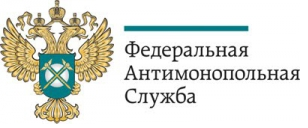 о вопросах правоприменительной практики при осуществлении надзорных мероприятий, проводимых ФАС РоссииФамилия, имя, отчество                 Организация (сфера деятельности)   Занимаемая должность       Интересующие Вас вопросы правоприменительной практики, возникающей при осуществлении государственного надзора за соблюдением антимонопольного законодательства_______________________________________________________________Предложение по совершенствованию антимонопольного законодательства Российской ФедерацииАдрес электронной почты, на который Вы бы хотели получить ответ на поставленные Вами вопросы в пункте 4Вопросы по проведенному мероприятию.Отметьте выбранный Вами ответ.а) Насколько проведенное мероприятие соответствует Вашему ожиданию:- по тематической направленности                                                1     2   3   4   5- по программе                                                                                 1     2   3   4   5- по квалификации выступающих                                                  1     2   3   4   5- по организации мероприятия                                                       1     2   3   4   5 б) Ваше мнение о необходимости введения в практику               ДА        НЕТпроведения подобных мероприятий (нужно отметить)         Выставите, пожалуйста, оценки докладчикам.Мишкина Екатерина Александровна                                           1     2   3   4   5Валитов Марат Ахметович                                                           1     2   3   4   5Мордвинова Екатерина Вячеславовна                                         1     2   3   4   5Евсиков Алексей Анатольевич                                                      1     2   3   4   5оцените по 5-ти бальной школеИтого средний балл(заполняется должностным лицом Рязанского УФАС России)☐ Согласен(а) на сбор и обработку персональных данныхВаши предложения по улучшению работы Рязанского УФАС России______________________________________________________________________________________________________________________________________________________________________________________________________Спасибо за сотрудничество! Просьба заполненную анкету сдать на стол регистрации